KINGSTON PHILOSOPHY CAFÉ UPDATE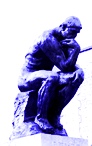 October 2013ALSO OF INTEREST in Kingston and nearby Kingston Skeptics in the Pub meets on the first Thursday of every month at the Ram Jam Club. And members who live or work near Ealing might like to check out Ealing Skeptics in the Pub too. 
 Cafe Scientifique in Kingston meets on the last Tuesday of every month at Woody's, Ram Passage, Kingston-upon-Thames, KT1 1HH. An Anatomy of Truth: Conversations on truth-telling with a politician, a journalist, and scientist and and poet Tuesday 22nd October 13, Westminster Abbey Westminster Abbey Institute  The Royal Institute of Philosophy is running a series of London Lectures from October to March  The Royal Institute of Philosophy Do Group Minds Exist? October 18 – Mark Sprevak 